	OPĆINA POLAČA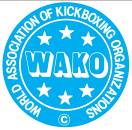 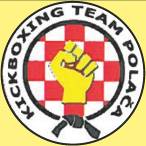 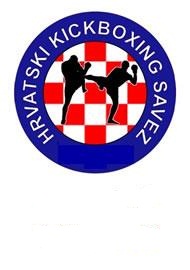 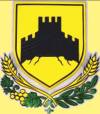 6. MEĐUNARODNI TURNIR U KICKBOXINGU"POLAČA OPEN 2019"Subota, 11.05.2019.Školska sportska dvorana "Franko Lisica" POLAČAOrganizator KBK "Polača", PolačaKontakt osoba: Borislav MikulićKontakt: (+385) 95 901-9515/ borislav.mikulic2@zd.t-com.hr Program:Petak, 10.05.2019.18:00 - 19:00	Dolazak i vaganje natjecateljaSubota, 11.05.2019.07:00 - 09:00 	Dolazak i vaganje natjecatelja09:00 - 09:30 	Sastanak sudaca 09:45 - 10:00  	Svečano otvorenje natjecanja 10:00 			Početak natjecanja14:00-15:00 	Pauza19:00 			Svečana dodjela nagradaStartnina:100 kn. (djeca, kadeti, juniori i seniori)Nagrade:MEDALJE ZA 1., 2. I DVA 3. MJESTAPEHARI ZA NAJBOLJEG NATJECATELJA I NATJECATELJICU U DISCIPLINI PEHAR ZA NAJBOLJI KLUB PO DISCIPLINAMAON-line prijave: www.kickboxing.com.hrdo četvrtka 9.05.2019. godine u 24:00 satiNatjecanje će se održati u skladu s WAKO pravilimaTežinske skupine:point fighting dječaci i djevojčice: (početnici - najviše 5 nastupa)	-19, -22,-25, -28, -32, +32 kgpoint fighting ml.kadeti i kadetkinje: (početnici - najviše 5 nastupa) 	-28, -32, -37, -42, -47, +47 kgpoint fighting dječaci i djevojčice: 	(7-9 god.)		-19, -22, -25, -28, -32, +32 kgpoint fighting mlađi kadeti i kadetkinje:	(10-12 god.)		-28, -32, -37, -42, -47, +47 kgpoint fighting stariji kadeti: 		(13-15 god.)		-32, -37, -42, -47, -52, -57, -63, -69, +69 kgpoint fighting starije kadetkinje: 	(13-15 god.)		-32, -37, -42, -46, -50, -55, -60, -65, +65 kgpoint fighting juniori: 			(16-18 god.)		-57, -63, -69, -74, -79, -84, -89, -94, +94 kgpoint fighting juniorke: 		(16-18 god.)		-50, -55, -60, -65, -70. +70 kgpoint fighting seniori: 			(19-41 god.)		-57, -63, -69, -74, -79, -84, -89, +94 kgpoint fighting seniorke: 		(19-36 god.)		-50, -55, -60, -65, -70, +70 kglight contact stariji kadeti: 		(13-15 god.)		-32, -37, -42, -47, -52, -57, -63, -69, +69 kglight contact starije kadetkinje: 	(13-15 god.)		-32, -37,  -42, -46, -50, -55, -60, -65, +65 kgligh contact juniori: 			(16-18 god.)		-57, -63, -69, -74, -79, -84, -89, -94, +94 kglight contact juniorke: 			(16-18 god.)		-50, -5, -60, -65, -70. +70 kglight contact seniori: 			(19-41 god.)		-57, -63, -69, -74, -79, -84, -89, +94 kglight fighting seniorke: 		(19-36 god.)		-50, -55, -60, -65, -70, +70 kgkick light stariji kadeti: 		(13-15 god.)		-32, -37, -42, -47, -52, -57, -63, -69, +69 kgkick light starije kadetkinje: 		(13-15 god.)		-32, -37,  -42, -46, -50, -55, -60, -65, +65 kgkick ligh juniori: 			(16-18 god.)		-57, -63, -69, -74, -79, -84, -89, -94, +94 kgkick light  juniorke: 			(16-18 god.)		-50, -55, -60, -65, -70. +70 kgkick light seniori: 			(19-41 god.)		-57, -63, -69, -74, -79, -84, -89, +94 kgkick light seniorke: 			(19-36 god.)		-50, -55, -60, -65, -70, +70 kgPravo nastupa:Svaki klub može prijaviti neograničen broj natjecatelja u svaku težinsku skupinu.Ukoliko je u jednoj težinskoj skupini prijavljen samo jedan natjecatelj, isti će biti prebačen u  višu težinsku skupinu u kojoj postoji konkurencija.Svaki natjecatelj mora prilikom vaganja pokazati ovjerenu Sportsku knjižicu ili osobnu iskaznicu ili putovnicu.Svaki natjecatelj mora imati važeće liječničko uvjerenje ne starije od 6 mjeseci(natjecatelji iz Hrvatske) odnosno ne starije od 1 god.(natjecatelji iz drugih zemalja).Pravo nastupa imaju samo članovi HKBS-a (iz Hrvatske) odnosno članovi WAKO nacionalnih federacija iz drugih zemalja.SVI NATJECATELJI NASTUPAJU UZ SUGLASNOST RODITELJA I STARATELJA TE TRENERA / VODITELJA I NA VLASTITU ODGOVORNOSTNatjecatelji su odjeveni i koriste zaštitnu opremu propisanu pravilima WAKO federacije.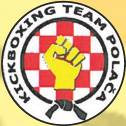 On line prijave: www.kickboxing.com.hr